Instructions on page 2Instructions for form MI-01 Building and structure information1a)	AQ Facility ID number -- Fill in your Air Quality (AQ) Facility Identification (ID) number. This is the first eight digits of the permit number for all permits issued under the operating permit program. If you don’t know this number, leave this line blank.1b)	Agency Interest ID number -- Fill in your Agency Interest ID number. This is an ID number assigned to your facility through the Tempo database. If you don’t know this number, leave this line blank.2)	Facility name – Enter your facility name as indicated on the Facility information form (form GI-01), item 2.For each building listed in form GI-03, fill in a separate row of this form.3a)	Building ID Number -- Fill in the same building ID number as indicated in form GI-03.3b)	Length -- Enter the maximum horizontal building dimension in feet.3c)	Width -- Enter the minimum horizontal building dimension in feet.3d)	Roof height from ground -- For buildings with flat roofs, enter the roof height above grade in feet. For buildings with sloped roofs, enter the roof peak (highest roof height) above grade in feet.3e)	Description/Comments -- Enter a brief description of the building or portion thereof (e.g., boiler house, crusher building, baghouse structure, maintenance building, process line number, heating section, cooling section, etc.)Note:  Tiered buildings and groups of buildings should follow the "Guidelines for Determination of Good Engineering Practice Stack Height (Technical Support Document for the Stack Height Regulations), (Revised)", EPA-450/1-80-023R, prepared by the U.S. Environmental Protection Agency, Research Triangle Park, NC 27711.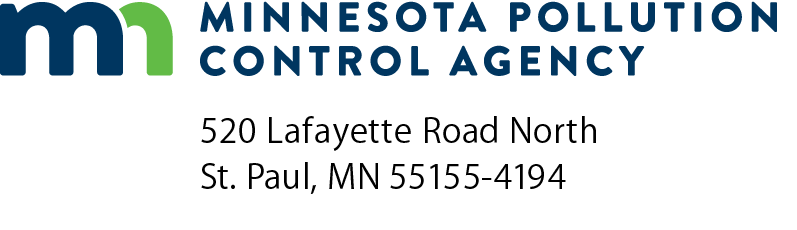 MI-01Building and structure informationAir Quality Permit ProgramDoc Type: Permit Application1a)	AQ Facility ID number:1a)	AQ Facility ID number:1b)  Agency Interest ID number:2)	Facility name:3a)BuildingID No.3b)Length(feet)3c)Width(feet)3d)Roof heightfromground (feet)3e)Description/Comments